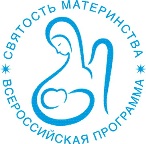 Фонд апостола Андрея Первозванного в рамках программы «Святость материнства» проводит бесплатный онлайн-курс (курс вебинаров)«Здоровье семьи: современные медицинские, психолого-социальные, этические аспекты».Курс рассчитан для специалистов, консультирующих и сопровождающих беременных женщин, находящихся в трудной жизненной ситуациии решающих вопрос о прерывании беременности. Курс также может быть интересен специалистам, работающим с молодежной аудиторией (педагогам и психологам) и журналистам, освещающим данную тематику.Одно из приоритетных направлений программы «Святость материнства» - проект «Ты не одна», в рамках которого осуществляется деятельность, направленная на развитие службы психологического консультирования и социальной поддержки беременных женщин, оказавшихся в трудной жизненной ситуации и, в конечном счете, на увеличение числа рождений за счет сохранения беременности женщин, находящихся в ситуации репродуктивного выбора. Главной задачей является утверждение отношения в обществе к каждой зародившейся человеческой жизни как абсолютной ценности.В рамках проекта «Ты не одна» особое внимание уделяется системному развитию обучения и организации семинаров и курсов повышения квалификации для психологов, врачей акушеров-гинекологов и сотрудников социальных служб, сопровождающих беременных женщин в учреждениях родовспоможения.Фонд апостола Андрея Первозванного регулярно проводит бесплатные курсы повышения квалификации и научно-практические семинары. С 2017 года была введена новая форма обучения - интерактивный курс (серия вебинаров), что дает возможность специалистам из любых регионов России прослушать курс лекций и повысить уровень квалификации. Лекции проводят ведущие специалисты в области акушерства и гинекологии, психологии, биоэтики и демографии.Курсвебинаровна2020годвключаетследующиетематические направления:Перинатальная психология и ее роль в акушерской практике.Актуальные вопросы семейного консультирования: в ситуации репродуктивного выбора, кризиса семейных отношений, детско-родительские отношения и др.Вопросыпсихологического консультирования беременных: сложные случаи консультирования в ситуации репродуктивного выбора. Методики и техники психологического консультирования.Профилактика абортов. Традиционные и современные методы планирования семьи. Современные естественные методы планирования семьи.Основы репродуктивного здоровья и причины "Психогенного бесплодия".Современные методы распознавания плодности как элемент экологии супружества и возможности их применения при лечении «бесплодия». (курс лекций).Профилактика абортов и гормональная контрацепция. Механизмы абортивного и неабортивного действия, побочные эффекты.Жизнь как ценность и прерывание беременности: аспекты биоэтики. Этические проблемы вспомогательных репродуктивных технологий.Просветительская работа с молодежью о семейных ценностях, о сохранении репродуктивного здоровья, о целомудрии, о психологии полов. Формирование эффективного взаимодействия специалистов медицинского, психологического и социального звена в сфере помощи женщине в ситуации репродуктивного выбораКоординаторы проведения курса вебинаров от Фонда Андрея Первозванного:Голованова Татьяна Геннадьевна, +7(495)641-52-00(доб.1048) TGolovanova@fap.ruСухенко Ольга Степановна +7(495)641-52-00(доб.1110) OSukhenko@fap.ru
